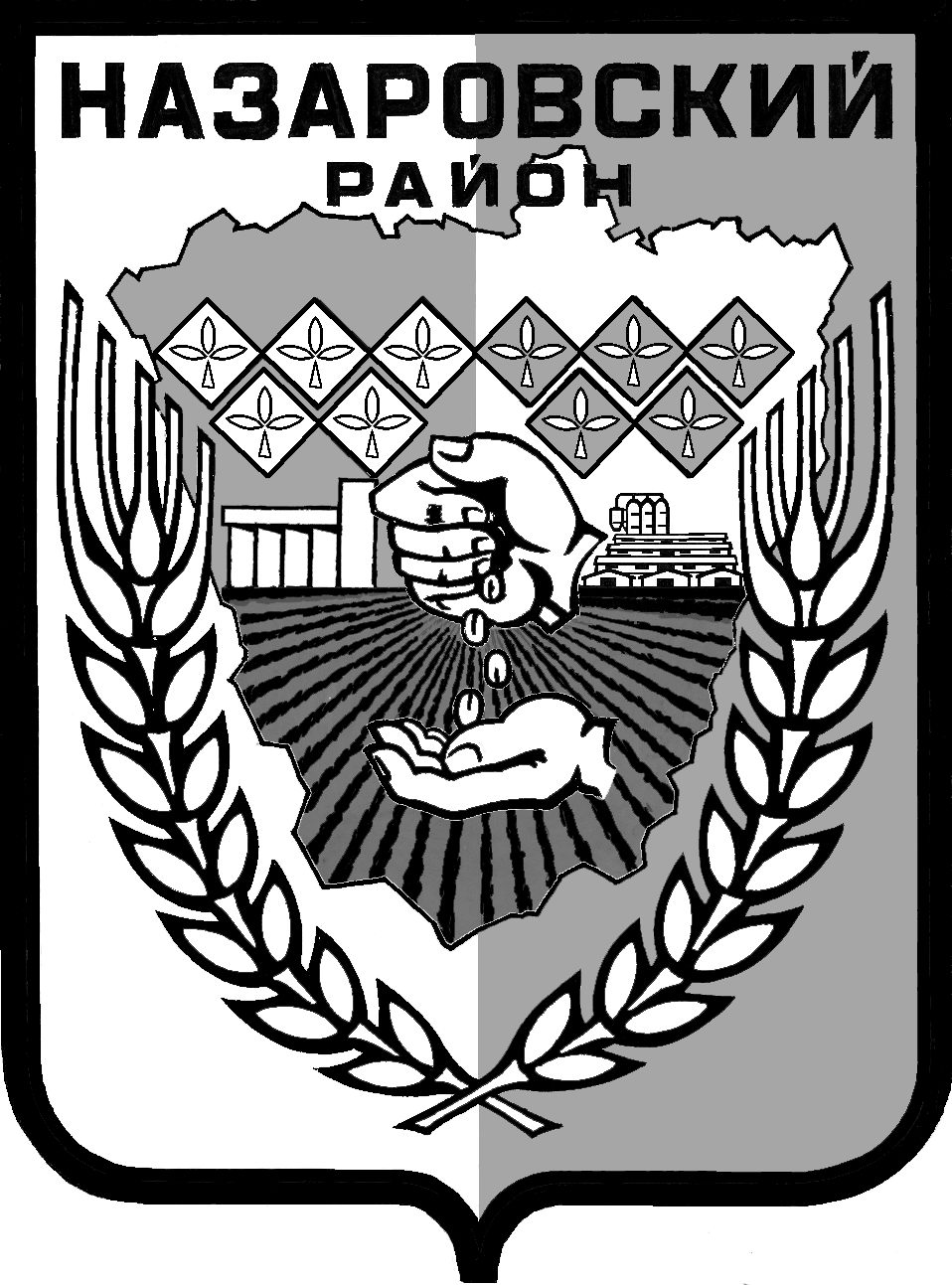 Администрация Назаровского районаКрасноярского краяПОСТАНОВЛЕНИЕ«28».10.2014 г.          		       г. Назарово                              	        №456-пОб утверждении условий, при которых размеры окладов (должностных окладов), ставок заработной платы работникам муниципальных образовательных бюджетных и казенных учреждений Назаровского района могут устанавливаться выше минимальных размеров окладов (должностных окладов), ставок заработной платыВ соответствии с Трудовым кодексом Российской Федерации, постановлением администрации Назаровского района от 24.10.2014 г.           № 453-п «Об утверждении Положения об оплате труда работников муниципальных бюджетных и казенных образовательных учреждений Назаровского района», руководствуясь Уставом муниципального образования Назаровский район Красноярского края, ПОСТАНОВЛЯЮ:1. Утвердить условия, при которых размеры окладов (должностных окладов), ставок заработной платы работникам муниципальных образовательных бюджетных и казенных учреждений Назаровского района согласно приложению.2. Контроль за выполнением настоящего постановления оставляю за собой.3. Общему отделу администрации Назаровского района (Мчедлишвили) разместить настоящее постановление на официальном сайте Назаровского района в информационно-телекоммуникационной сети Интернет.	4. Постановление вступает в силу в день, следующий за днем его официального опубликования в газете «Советское Причулымье», и применяется к правоотношениям, возникшим с 1 октября 2014 года.Глава администрации района					      С.Н. КрашенинниковПриложение 							к постановлению 			администрации 		Назаровского района 		от «28».10. 2014 г. № 456-пУсловия, при которых размеры окладов (должностных окладов), ставок заработной платы работникам муниципальных образовательных бюджетных и казенных учреждений Назаровского района1. Условия установления размеров окладов (должностных окладов), ставок заработной платы работникам муниципальных образовательных бюджетных и казенных учреждений Назаровского района (далее - учреждения), выше минимальных размеров окладов (должностных окладов), ставок заработной платы (далее - условия) применяются для установлении размеров окладов (должностных окладов), ставок заработной платы выше минимальных размеров окладов (должностных окладов), ставок заработной платы.Размер оклада (должностного оклада), ставки заработной платы увеличиваются по должностям педагогических работников.2. Размер оклада (должностного оклада), ставки заработной платы определяется по формуле:O = Omin+ Omin x K / 100,где:О – размер оклада (должностного оклада), ставки заработной платы;Оmin– минимальный размер оклада (должностного оклада), ставки заработной платы по должности, установленный примерным положением 
об оплате труда работников краевых государственных бюджетных и казенных учреждений, подведомственных министерству образования и науки Красноярского края;К – повышающий коэффициент.3. Увеличение минимальных окладов (должностных окладов), ставок заработной платы осуществляется посредством применения к окладам (должностным окладам), ставкам заработной платы повышающих коэффициентов.4. Перечень и размеры повышающих коэффициентов по основаниям повышения, установленных в пункте 5 настоящих условий, применяемым для установления окладов (должностных окладов), ставок заработной платы, устанавливаются коллективными договорами, локальными нормативными актами учреждения с учетом мнения представительного органа работников, в пределах фонда оплаты труда учреждения, на период времени выполнения работы, являющейся основанием для установления повышающего коэффициента.5. Повышающий коэффициент устанавливается по должностям педагогических работников по следующим основаниям:											Таблица5.1 Расчет повышающего коэффициента производится по формуле:K = K1 + K2, где:K1– повышающий коэффициент, определяемый в соответствии с пунктом 1 таблицы;K2 – повышающий коэффициент, определяемы	й в соответствии 
с пунктом 2 таблицы.5.2. Расчет повышающего коэффициента (K2) осуществляется следующим образом:если доля выплат стимулирующего характера педагогических работников без учета персональных выплат < 25%, то K2 = 0%, если доля выплат стимулирующего характера педагогических работников без учета персональных выплат > 25%, то коэффициент рассчитывается 
по формуле:K2 = Q1 / Qокл х 100%, где:Q1 – фонд оплаты труда педагогических работников, рассчитанный для установления повышающих коэффициентов;Qокл – объем средств, предусмотренный на выплату окладов (должностных окладов), ставок заработной платы педагогических работников.Q1 = Q – Q2–Qстим–Qотп,где:Q – общий объем фонда оплаты труда педагогических работников;Q2 – фонд оплаты труда педагогических работников, состоящий 
из установленных окладов (должностных окладов), ставок заработной платы, выплат компенсационного характера, персональных выплат, суммы повышений окладов (должностных окладов), ставок заработной платы за наличие квалификационной категории; Qстим – предельный фонд оплаты труда, который может направляться 
на выплаты стимулирующего характера педагогическим работникам, определяется в размере не менее 25% от фонда оплаты труда педагогических работников;Qотп – сумма средств, направляемая в резерв для оплаты отпусков, выплаты пособия по временной нетрудоспособности за счет средств работодателя, оплаты дней служебных командировок, подготовки, переподготовки, повышения квалификации педагогических работников.Если K> предельного значения повышающего коэффициента, 
то повышающий коэффициент устанавливается в размере предельного значения.№ п/пОснование повышения оклада (должностного оклада), ставки заработной платыПредельное значение 
повышающего коэффициента1.За наличие квалификационной категории:высшей квалификационной категориипервой квалификационной категориивторой  квалификационной категории25%15%10%2.За осуществление педагогической деятельности в условиях изменения содержания образования и воспитания:2.для педагогических работников общеобразовательных учреждений35%2.для педагогических работников профессиональных образовательных учреждений20%2.для педагогических работников дошкольных образовательных учреждений50%2.для педагогических работников учреждений для детей-сирот и детей, оставшихся без попечения родителей50%2.для педагогических работников прочих образовательных учреждений20%